بسمه تعالي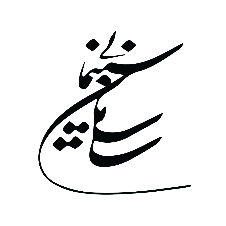 معاونت توسعه فناوری و مطالعات سینماییسازمان سینمایی و سمعی و بصریطرحنامه ( پروپوزال ) پیشنهادی پژوهشمشخصات مجری طرح:مشخصات مجری طرح:اشخاص حقیقی:  نام :                        نام خانوادگی :                  نام پدر :            کدملی :    سال تولد :            محل تولد :             تحصیلات :                  رشته تحصیلی : آدرس : شماره همراه :                                         تلفن ثابت :اشخاص حقوقی: به نمایندگی از موسسه:  اشخاص حقیقی:  نام :                        نام خانوادگی :                  نام پدر :            کدملی :    سال تولد :            محل تولد :             تحصیلات :                  رشته تحصیلی : آدرس : شماره همراه :                                         تلفن ثابت :اشخاص حقوقی: به نمایندگی از موسسه:  اشخاص حقیقی:  نام :                        نام خانوادگی :                  نام پدر :            کدملی :    سال تولد :            محل تولد :             تحصیلات :                  رشته تحصیلی : آدرس : شماره همراه :                                         تلفن ثابت :اشخاص حقوقی: به نمایندگی از موسسه:  رزومه مجری طرح  عنوان پژوهشفارسي :لاتين : فارسي :لاتين : نوع تحقيق:بنیادی     کاربردی  توصیفی  تبیینی        اکتشافی    کمی          کمی-کیفی   واژگان كليدي(حداقل 5 کلمه)واژگان كليدي(حداقل 5 کلمه)فارسي:لاتين :1مشخصات پژوهش1-1مقدمه2-1تعريف مسأله :3-1جنبه جدید بودن ونوآوری طرح : 4-1ضرورت و اهمیت تحقیق : 5-1اهداف طرح :هدف اصلی(این پژوهش قصد حل کدام مساله اصلی سینما را دارد):اهداف فرعی:6-1سوالهای اصلی تحقیق:سؤال اصلی:سؤالات فرعی:7-1فرضیات تحقیق :8-1تعریف مفاهیم تحقیق ( نظری / عملی ) :9-1مبانی نظری تحقیق ( در تحقیق کیفی)9-19-2چارچوب نظری تحقیق (در تحقیق کمی)9-210-1روش انجام تحقیق  و مراحل انجام آن11-1بررسی تحقیقات پیشین :12-1جامعه آماری (در تحقیق کمی)12-112-1جامعه مورد بررسی(در تحقیق کیفی)12-113-1محاسبه حجم نمونه14-1ابزار گرد آوری اطلاعات :15-1روش تجزیه وتحلیل اطلاعات:2فهرست منابع وماخذ (الف– فارسی         ب- عربی           ج – لاتین )   به شرح زیر:2كتاب : نام خانوادگي ، نام  (سال نشر) . عنوان كتاب، جلد، چاپ، مترجم، محل انتشار: ناشر.مقاله: نام خانوادگي، نام (سال دوره)." عنوان مقاله"، محل انتشار ، عنوان نشريه،شماره .3برنامه زمانی اجرای پژوهش:برنامه زمانی اجرای پژوهش:برنامه زمانی اجرای پژوهش:3عنوان فعالیتزمان آغاززمان پایان4اعضای تیم پژوهشی طرح:اعضای تیم پژوهشی طرح:اعضای تیم پژوهشی طرح:اعضای تیم پژوهشی طرح:4نام و نام خانوادگیمدرک و رشته تحصیلینوع تخصصمدت زمان همکاری(ساعت)5هزینه اجرای طرح:هزینه اجرای طرح:هزینه اجرای طرح:هزینه اجرای طرح:5عنوان تعداد فیجمع5جمع کل